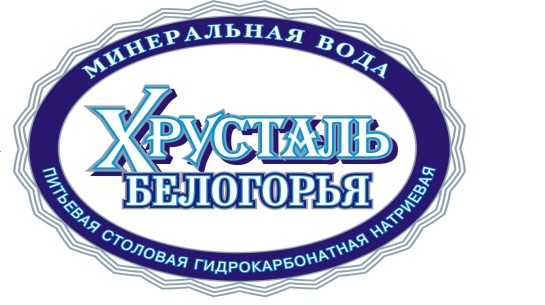 ДОГОВОР ПОСТАВКИ №           г. Белгород                                                                                  		    «    »               2023 г.Общество с ограниченной ответственностью «Элгаз-Плюс»,  именуемое в дальнейшем «Поставщик», в лице директора Ходячих Александра Владимировича, действующего на основании Устава, с одной стороны и Общество с ограниченной ответственностью………, в лице генерального директора ……………, действующего на основании Устава, именуемый в дальнейшем «Покупатель», с другой стороны, вместе именуемые в дальнейшем «Стороны», заключили настоящий Договор о нижеследующем:1. ПРЕДМЕТ ДОГОВОРА1.1. Поставщик обеспечивает доставку «Покупателю» питьевой столовой минеральной воды «Хрусталь Белогорья» (далее по тексту «минеральная вода») в оборотной таре ёмкостью 18,9 литра согласно предварительному заказу.1.2. Бутыли из поликарбоната объемом 18,9 литров предоставляются поставщиком на условиях, указанных в данном договоре.2. ПРЯДОК ИСПОЛЬЗОВАНИЯ ОБОРОТНОЙ ТАРЫ2.1. Бутыли из поликарбоната объемом 18,9 литров- многооборотная тара (далее по тексту «тара») предназначены исключительно для перевозки и хранения минеральной воды, передаваемой Поставщиком Покупателю.2.2. Тара может быть предоставлена в собственность Покупателя и оплачивается Покупателем при первоначальной покупке товара, исходя из цен, действующих на момент отгрузки.2.3. Покупатель вправе при последующих закупках использовать повторно оборотную тару.2.4.  Использование оборотной тары и ее возврат регулируется ст. 517 ГК РФ «Тара и упаковка» и передача тары третьим лицам не допускается.2.5. При расторжении договора купленная или ранее находившееся в собственности у Поставщика тара, остается в собственности Покупателя с учетом естественной степени износа в количестве, указанном при начальной отгрузке и возврату Поставщику не подлежит.3. УСЛОВИЯ ПОСТАВКИ3.1. Доставка минеральной воды осуществляется по адресу, указанном в предварительной заявке, которую Покупатель предоставляет в устной форме (по телефону), либо по заранее утвержденному с Поставщиком адресу и графику.3.2. Поставка производится со склада Поставщика.3.3. Качество и маркировка товара должны соответствовать действующим ГОСТам, ТУ и другим нормативным актам.3.4. Заявки принимаются по принципу «сегодня на завтра» с 8:30 до 17:00 текущего дня по многоканальному телефону 8 (4722) 55-11-11, ежедневно, кроме выходных дней (суббота, воскресенье).3.5.  Доставка осуществляется от 2 (двух) бутылей объемом 18,9 литров.3.6. Доставка производится транспортом Поставщика по утвержденному маршруту в течение рабочего дня, следующего за днем приема заявки.3.7. В случае резкого ухудшения погодных условий, сложности подъезда, загруженности маршрута, удаленности доставки, в предпраздничные и праздничные дни, а также при иных объективных причинах, не зависящих от поставщика время доставки может быть незначительно изменено.3.8. Датой поставки считается дата доставки товара Покупателю.4. ЦЕНА И ПОРЯДОК РАСЧЕТОВ4.1. Договорная цена товара включает в себя НДС, транспортные расходы по доставке товара до Покупателя, а также иные расходы Поставщика, связанные с выполнением условий настоящего договора, составляет ….. (……) рублей 00 копеек, за одну бутыль объемом 18,9 литров.4.2. Все расчеты по Договору между Покупателем и Поставщиком производятся в российских рублях наличной или безналичной формой оплаты.4.3. При безналичной форме оплаты Поставщик выставляет Покупателю счет. Оплата за поставку производится путём перечисления причитающейся Поставщику суммы на его расчетный счет в течение 3-х банковских дней со дня поставки товара. Днем оплаты считается дата зачисления денежных средств на расчетный счет Поставщика.4.4. При наличной форме оплаты Покупатель оплачивает товар наличными средствами в кассу Поставщика в момент приемки товара, либо по факту поставки.4.5. В случае не поступления оплаты, в сроки указанные в п. 4.3., Поставщик вправе не  принимать следующий заказ и не отгружать товар Покупателю до полного погашения задолженности.4.6. Покупатель обязан оплатить транспортные расходы, связанные с обратной доставкой бутылей, в случае неоплаты Покупателем доставленного товара. 4.7. К отношениям сторон не применяются положения ст. 317.1 ГК РФ, а также положения о коммерческом кредите.5. КОНФИДЕНЦИАЛЬНОСТЬ5.1. «Стороны» обязаны сохранять конфиденциальность информации, полученной в ходе исполнения настоящего Договора.5.2. Передача конфиденциальной информации третьим лицам, опубликование или иное разглашение такой информации может осуществляться только с письменного согласия «Поставщика», независимо от причины прекращения действия настоящего Договора.5.3. Ни одна из «Сторон» не несет ответственности в случае передачи информации государственным органам, имеющим право и основание ее затребовать в соответствии с законодательством Российской Федерации, если предварительно уведомить другую «Сторону» об обращении за информацией соответствующих государственных органов.6. КАЧЕСТВО ТОВАРА6.1. Минеральная вода «Хрусталь Белогорья» соответствует нормативным требованиям, предъявляемых к питьевой воде: СанПиН 2.1.4.1116-02 «Питьевая вода. Гигиенические требования к качеству воды, расфасованной в емкости. Контроль качества», ТУ 11.07.11-001-45829026-2020.7. ОБЯЗАННОСТИ СТОРОН7.1. Покупатель обязуется:7.1.1. Оплачивать поставленный товар в соответствии с условиями настоящего Договора.7.1.2. Обеспечивать прием товара согласно предварительному заказу.7.1.3. Обеспечить подъезд автотранспорта Поставщика к месту разгрузки.7.1.4. Обеспечить возврат всех пустых бутылей, участвующих в обороте, в случае аренды у Поставщика.7.1.5. Обеспечить правильные условия хранения тары, переданной Поставщиком в соответствии с настоящим договором, а именно:7.1.5.1.  Хранить в помещении с отсутствием посторонних запахов (в том числе: краски, ацетона, бензина, табака). Температура воздуха должна быть не ниже 2 градусов по Цельсию;7.1.5.2.  Использовать тару только в целях хранения минеральной воды (товара). Использовать тару в иных целях (хранение водопроводной воды, иной жидкости, сыпучих, газообразных веществ и иных предметов) не допускается;7.1.5.3. Не допускать изменения внешнего вида тары (в том числе не рисовать, не наносить надписи, не срывать этикетки, не пачкать);7.1.5.4. Не допускать иного повреждения тары.7.1.6. Нарушение условий хранения тары влечет непригодность для её дальнейшего использования.7.1.7. В случае утраты тары Покупателем, в случае возврата поврежденной тары, а также тары, условия хранения которой, не соответствовали требованиям п. 7.1.4. настоящего Договора, представителем Поставщика составляется Акт по установленной Поставщиком форме. Акт подписывается обеими Сторонами. При отказе Покупателя от подписи в Акте делается соответствующая отметка.7.1.8. В случае, предусмотренном п. 7.1.4. настоящего Договора, при порче или утере оборотной тары, предоставленной Покупателю на арендных условиях, Покупатель уплачивает штраф в размере 500 (пятьсот) рублей за каждую бутыль в срок не позднее 5 (Пять) банковских дней с момента составления Акта.7.2. Поставщик обязан:7.2.1. Осуществлять доставку минеральной воды в бутылях своими средствами по заявке (графику), согласованному с Покупателем в соответствии с п. 3.1. настоящего Договора.7.2.2. Передать товар Покупателю с оформлением необходимых сопроводительных и передаточных документов.8.ОТВЕТСТВЕННОСТЬ СТОРОН8.1. За просрочку платежа Покупатель уплачивает Поставщику штраф в размере 0,1% от суммы поставленной и неоплаченной продукции за каждый день просрочки.8.2. Претензии по качеству товара могут быть предъявлены Покупателем не позднее 3-х суток с момента принятия товара.8.3. Ответственность сторон в иных случаях определяется в соответствии с действующим законодательством Российской Федерации.ФОРС – МАЖОР9.1.  При возникновении обстоятельств, которые делают полностью или частично невозможным выполнение договора одной из сторон, а именно: пожар, стихийное бедствие, война, военные действия всех видов, замена текущего законодательства и другие возможные обстоятельства непреодолимой силы, независящие от сторон, сроки выполнения обязательств продлеваются на время, в течении которого действуют эти обстоятельства.9.2.  Сторона, оказавшаяся не в состоянии выполнить свои обязательства по настоящему договору, обязана незамедлительно известить другую сторону о наступлении или прекращении действия обстоятельств, препятствующих выполнению ею этих обязательств. Уведомление направляется по адресу, указанному в настоящем Договоре.10.ПРОЧИЕ УСЛОВИЯ10.1. Настоящий Договор вступает в силу с момента подписания его Сторонами и действует до 31 декабря 2023 г.10.2. Если ни одна из Сторон в срок не позднее, чем за 14 (четырнадцать) дней до даты окончания срока настоящего Договора, не заявит другой Стороне о своем намерении его прекратить, действие Договора считается продленным на тот же срок и на тех же условиях.10.3. Все разногласия и споры по настоящему Договору разрешаются Сторонами путем переговоров, а при не достижении согласия передаются на разрешение Арбитражному суду Белгородской области.10.4. При неисполнении (ненадлежащем исполнении) своих обязательств, Стороны несут ответственность, предусмотренную действующим законодательством РФ.10.5. Поставщик вправе расторгнуть настоящий Договор в одностороннем порядке в любое время, предупредив о своём намерении Покупателя по телефону, в случае нарушения Покупателем условий настоящего Договора или не поступления от него заказов в течение 45 (Сорок пять) календарных дней.10.6. Покупатель вправе расторгнуть настоящий Договор в одностороннем порядке в любое время, предупредив о своём намерении Поставщика не менее чем за 14 (четырнадцать) календарных дней до даты расторжения.10.7. Поставщик оставляет за собой право изменять цены на свои услуги, уведомив Покупателя об изменении цены не менее чем за 14 (четырнадцать) рабочих дней.10.8. Настоящий договор составлен в двух экземплярах, имеющих равную юридическую силу, по одному для каждой из сторон.11.БАНКОВСКИЕ РЕКВИЗИТЫ, АДРЕСА И ПОДПИСИ СТОРОН       ПОСТАВЩИК                                                ПОКУПАТЕЛЬПриложение №1к договору № от «    »               2023 г.СпецификацияПОДПИСИ СТОРОН:ООО «Элгаз-плюс»…………Юридический адрес: 308036, Белгородская область, 
г. Белгород, ул. Спортивная, д. 2 «В», офис 1Фактический адрес: 308036, Белгородская область, 
г. Белгород, ул. Спортивная, д. 2 «В»Юридический адрес: Почтовый адрес: Тел/ф 8 (4722) 55-11-11; 51-11-29Тел/ф ИНН 3121081200 КПП 312101001ИНН                     КПП р/с 40702810008220000107р/св Воронежском филиале АБ «РОССИЯ»    БИК 042007677БИК к/с 30101810300000000677к/с ОГРН 1023101454760ОГРН Директор ООО «Элгаз – плюс»Генеральный директорА. В. Ходячих№п/пНаименование товараЕд. изм.Кол-воСумма за единицу(с НДС),руб.Сумма всего,руб.1234561Вода мин. Хрусталь Белогорья негаз 18,9 л.штИТОГО:ИТОГО:ИТОГО:ИТОГО:ИТОГО:Покупатель:Поставщик:ООО «Элгаз-Плюс»Генеральный ДиректорДиректор___________________ ____________________А. В. Ходячихм.п.м.п.